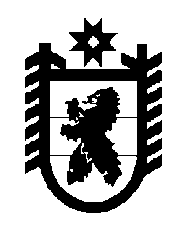 Российская Федерация Республика Карелия    УКАЗГЛАВЫ РЕСПУБЛИКИ КАРЕЛИЯО внесении изменений в Указ Главы Республики Карелия от 1 апреля 2014 года № 34В соответствии с пунктом 1 части 10 статьи 8 Закона Республики Карелия от 18 января 2010 года № 1362-ЗРК «Об Общественной палате Республики Карелия» внести в Указ Главы Республики Карелия                            от 1 апреля 2014 года № 34 «Об утверждении членов Общественной палаты Республики Карелия»  (Собрание законодательства Республики Карелия, 2014, № 4, ст. 571; № 6, ст. 1011; Официальный интернет-портал правовой информации (www.pravo.gov.ru), 19 декабря 2016 года,                          № 1000201612190003) следующие изменения:1) включить в состав Общественной палаты Республики Карелия Вавилову Н.И. – директора бюджетного учреждения «Музей изобразительных искусств Республики Карелия»;2) исключить из состава Общественной палаты Республики Карелия Фандеева Г.В.Временно исполняющий обязанности
Главы Республики Карелия                                                  А.О. Парфенчиковг. Петрозаводск15 мая 2017 года№ 70